РУБРИКА «КОНСУЛЬТАЦИИ СПЕЦИАЛИСТА»Инструктор ФК Фомченкова Е.СИНСТРУКЦИЯ правила безопасности во время игрИгры с догонялкамиУбегающие должны:- смотреть в направлении своего движения;- исключать резкие стопорящие остановки;- во избежание столкновения с другими играющими замедлить скорость своего бега и      остановиться.- убегая от водящего, нельзя толкать в спину впереди бегущего, забегать на скамейки.
Игры с перебежками- пропустите вперед бегущих быстрее вас;- не изменяйте резко направление своего движения;- не выбегайте за пределы игровой площадки;- заблаговременно замедляйте бег при пересечении линии «дома»;- не останавливайте себя, упираясь руками или ногой в стену.Игры с мячом                                                                                          - не бросайте мяч в голову играющего;- соизмеряйте силу броска мячом в игроков в зависимости от расстояния до них;- следите за перемещением игроков и мяча на площадке;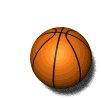 - не мешайте овладеть мячом игроку, который находиться ближе к нему;- не вырывайте мяч у игрока, первым овладевшим им;- не падайте и не ложитесь на полы, когда хотите увернуться от мяча;- ловите мяч захватом двумя руками снизу.Эстафеты- не начинайте эстафету без сигнала учителя;- выполняйте эстафету по своей дорожке;- если ваш инвентарь оказался на полосе другой команды, осторожно заберите его, вернитесь на свою дорожку и продолжайте выполнять задание;- не выбегайте преждевременно из строя, пока ваш игрок не закончил выполнять задание и не передал вам эстафету касанием руки;- после передачи эстафеты учащийся должен встать в конец своей команды; -во время эстафеты не выходите из своего строя, не садитесь и не ложитесь на пол.Скакалка
- правильно подобрать скакалку;
- не обматывать скакалку вокруг туловища;
- не размахивать скакалкой;
- при выполнение упражнений отойти на дистанцию от рядом стоящего человека.Игры с клюшками (хоккей на траве)- не размахивать клюшкой в разные стороны;- не блокировать и не выставлять клюшку под ноги;- исключить резкие стопорящие остановки;- не бить клюшкой о твердые предметы.Требования безопасности при несчастных случаях и экстремальных ситуацияхУчащийся должен:- при получении травмы или ухудшении самочувствия прекратить занятия и поставить в известность учителя;- с помощью учителя оказать травмированному первую медицинскую помощь, при необходимости доставить его в больницу или вызвать скорую помощь.Требования безопасности по окончании игр.Учащийся должен:- под руководством учителя убрать спортивный инвентарь в места его хранения;- организованно покинуть место проведения игр;- переодеться в раздевалке, снять спортивный костюм и спортивную обувь; вымыть с мылом руки.